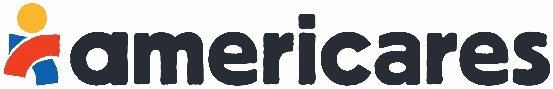 Karen GottliebExecutive Director, Free ClinicsKaren joined Americares in 1994 and started the organization’s first free clinic in Norwalk, Conn., to meet the growing health care needs of the state’s uninsured. She was named Executive Director of Americares Free Clinics in 1996. Under Karen’s leadership, the program has grown to become the largest free clinic network in the state with four locations serving 3,000 patients annually. Over the years, the program has provided more than 26,000 patients with comprehensive care including medications, lab work and diagnostic testing.Karen oversees and directs all activities of the Americares Free Clinics including training, fundraising, program development and recruitment of staff and volunteers. She also develops the strategic vision and plan for overall growth and development.An expert on the uninsured, Karen serves on the board of the National Association of Free & Charitable Clinics and on the Board of Directors of Norwalk Hospital in Norwalk, Conn. She earned a nursing degree from Russell Sage College and a Master of Business Administration degree from Columbia University.